RIWAYAT HIDUP (CV)DATA PRIBADINama			: Reindy MetalianoTempat/ Tgl. Lahir	: Jakarta, 7 April 1991Jenis Kelamin		: Laki-laki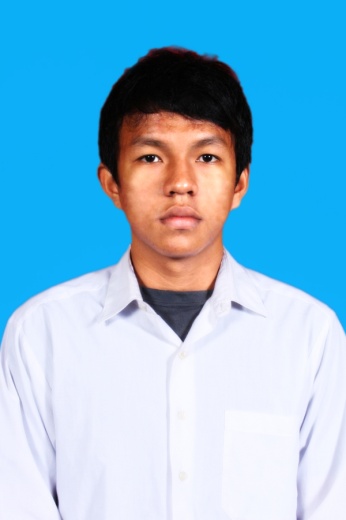 Kewarganegaraan	: IndonesiaAgama			: Kristen ProtestanStatus			: Belum MenikahAlamat			: Jl. Tukad Citarum F1 No. 99a Renon, Denpasar - BaliNo. Telepon		: 0821 4451 0491Email			: reindymetaliano@gmail.comTinggi/ Berat		: 175 cm/ 69 kgPENDIDIKAN FORMAL1997 – 2003		: SD Marsudirini Kemang Pratama, Bekasi2003 – 2006		: SMP Negeri 16 Narogong, Bekasi2006 – 2009		: SMU Yadika 8 Jati Mulya, Bekasi2009 – Sekarang	: Jurusan Agribisnis Fakultas Pertanian Universitas    	  UdayanaPENGALAMAN ORGANISASI2007 – 2008	: Pengurus OSIS SMU Yadika 8 Bekasi2011 - 2012	: Kepala Bidang 2 Badan Eksekutif Mahasiswa Fakultas Pertanian Universitas Udayana periode 2011 - 2012Kemampuan Berbahasa AsingInformasi PelatihanPengalaman KepanitiaanPengalaman PekerjaanDemikian daftar riwayat hidup ini saya buat dengan sebenar-benarnya.Hormat saya,Reindy MetalianoHal :Permohonan Pekerjaan				           	        Denpasar, 15 Oktober 2014Kepada :Yth. Bapak / Ibu Cluster ManagerMicro Business ClusterPT. Bank Mandiri (Persero), TbkDi tempatDengan Hormat,Sehubungan dengan adanya informasi yang memberitakan bahwa dibutuhkan tenaga kerja untuk posisi Marketing untuk perusahaan yang Bapak/Ibu pimpin, Dengan ini saya sangat mengharapkan adanya kesempatan bekerja pada perusahaan yang Bapak/Ibu pimpin.Sebagai bahan pertimbangan, saya telah menyelesaikan pendidikan SMA pada SMA Yadika 8 Bekasi, dan sedang menempuh Pendidikan S-1 Fakultas Pertanian Jurusan Agribisnis Udayana, Bali pada semester 11. Saya menguasai bahasa Inggris dan beberapa aplikasi program komputer, seorang pekerja keras, mempunyai daya analisis yang kuat, berpengalaman dalam bidang marketing, dan cepat belajar terhadap hal-hal yang baru. Sebagai bahan pertimbangan, bersama ini saya lampirkan:Daftar Riwayat Hidup (CV)Pas foto berwarna terbaru ukuran 3 x 4 cm1 lembar foto copy Akta Kelahiran1 lembar foto copy ijazah SMA1 lembar foto copy transkrip nilai terakhir perkuliahanBesar harapan saya agar Bapak/ Ibu dapat memberikan kesempatan kepada saya. Atas perhatian yang Bapak/ Ibu berikan, saya ucapkan terima kasih.Hormat saya,Reindy MetalianoLanguageLetteringSpeaking and ListeningEnglishGoodGoodLatihan Dasar KepemimpinanPelatihan JurnalistikSeminar Nasional PertanianSeminar Nasional PertanianSeminar Nasional PertanianPelatihan Wira UsahaSeminar Nasional PertanianUniversitas Udayana, BaliUniversitas Udayana, BaliUniversitas Udayana, BaliUMA, MedanUGM, JogjaUniversitas Udayana, BaliUniversitas Udayana, Bali2009200920112011201220122013Seminar Nasional PertanianNatal Universitas UdayanaSeminar Nasional PertanianKoordinator Seksi AcaraKetua PanitiaKoordinator Panitia Pengarah201120112013CFC BaliPT. First State FuturesKitchen CrewRelationship Manager20122013 - 2014